Independent Nurse Bulletin 17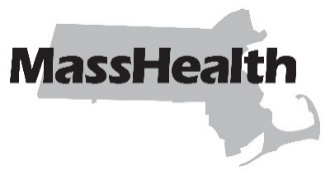 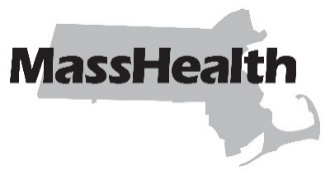 DATE:	February 2024TO:	Independent Nurse Providers Participating in MassHealthFROM:	Mike Levine, Assistant Secretary for MassHealth [signature of Mike Levine]RE:	Amended: Continuous Skilled Nursing Retention Bonuses for Independent Nurses Providers Introduction The Executive Office of Health and Human Services (EOHHS) has established a continuous skilled nursing (CSN) Retention Bonus Program, available to licensed nurses who are MassHealth-enrolled independent nurse (IN) providers who deliver CSN services in accordance with the service commitment requirements in this bulletin. Retention bonuses will be paid directly to INs each service quarter (every three months). In addition to retention bonus amounts and service commitment requirements, this bulletin describes IN billing procedures and requirements applicable to participating agencies. This bulletin supersedes and replaces Independent Nurse Bulletin 12 and extends the dates of service for which the Retention Bonus Program will be accessible. The Retention Bonus Program will now be accessible to INs for dates of service from April 2023 through June 2024.Retention Bonus Amounts and Service Commitment Requirements INs serving eligible MassHealth members will receive a retention bonus every three months for the duration of this program as long as they meet the following service commitment requirements. To meet the service commitment requirements, nurses must provide CSN services directly to MassHealth members enrolled in the Community Case Management (CCM) program. INs may collect only one retention bonus per service quarter, even if they also work for a CSN agency. Hours worked for an agency and as an IN may not be combined to meet service commitment requirements.Billing Procedures, Codes, and Payment SchedulePayment ScheduleINs must submit retention bonus claims to MassHealth each service quarter, during the calendar month immediately after the previous quarter ends. Please see billing schedule here.Procedure CodesINs must use the following procedure codes and modifiers when billing for CSN retention bonuses.T1030 U1: Nursing care, in the home, by registered nurse, per diem (CSN nurse retention bonus for 480 hours) (use for RN and LPN) (per nurse)T1030 U2: Nursing care, in the home, by registered nurse, per diem (CSN nurse retention bonus for 360 hours) (use for RN and LPN) (per nurse)T1030 U3: Nursing care, in the home, by registered nurse, per diem (CSN nurse retention bonus for 260 hours) (use for RN and LPN) (per nurse)Billing ProceduresBefore billing MassHealth for a retention bonus, INs must ensure that they have billed MassHealth for all qualifying CSN services provided during the service quarter. When billing for a retention bonus, INs must ensure that each claim submission is attached to a CCM member whom the IN has served, even if the IN also qualifies for the retention bonus by having served other CCM members.  When MassHealth receives a retention bonus claim, it will suspend the claim for manual review before issuing a final claim status.  If an IN has questions about the status of a claim submission, please email the LTSS Service Center at support@masshealthltss.com with the subject line “[add your IN Name] CSN Retention Bonus Claim [add your MassHealth Internal Control Number (ICN)].”Documentation Requirements and NoncomplianceIn accordance with 130 CMR 414.417(C), INs must participate in any quality management and program integrity processes requested by MassHealth. INs must also maintain a record that complies with 130 CMR 414.000 for each CCM member they serve. INs who do not adhere to the requirements in this bulletin may be subject to sanction in accordance with 130 CMR 450.238.MassHealth Website This bulletin is available on the MassHealth Provider Bulletins web page.Sign up to receive email alerts when MassHealth issues new bulletins and transmittal letters.Questions If you have questions about the information in this bulletin, please contact:Long-Term Services and Supports Phone:	 (844) 368-5184 (toll free)Email: 	support@masshealthltss.comPortal: 	MassHealthLTSS.com Mail: 	MassHealth LTSSPO Box 159108Boston, MA 02215 Fax: 	(888) 832-3006MassHealth on Facebook     MassHealth on X (Twitter)     MassHealth on YouTube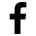 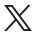 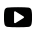 Service CommitmentRetention Bonus Amount480 hours in 3 months$3,250360 hours in 3 months$2,000260 hours in 3 months$1,200Service QuarterBilling MonthApril 2023–June 2023July 2023July 2023–September 2023October 2023October 2023–December 2023January 2024January 2024–March 2024April 2024April 2024 – June 2024July 2024